Veuillez remplir ce formulaire afin de recevoir une clé d’activation pour votre logiciel compatible Acomba X.Veuillez remplir ce formulaire afin de recevoir une clé d’activation pour votre logiciel compatible Acomba X.Veuillez remplir ce formulaire afin de recevoir une clé d’activation pour votre logiciel compatible Acomba X.Veuillez remplir ce formulaire afin de recevoir une clé d’activation pour votre logiciel compatible Acomba X.Veuillez remplir ce formulaire afin de recevoir une clé d’activation pour votre logiciel compatible Acomba X.Veuillez remplir ce formulaire afin de recevoir une clé d’activation pour votre logiciel compatible Acomba X.Section 1 – IdentificationSection 1 – IdentificationSection 1 – IdentificationSection 1 – IdentificationSection 1 – IdentificationSection 1 – IdentificationNom de l’entrepriseNom de l’entrepriseNom de l’entrepriseNom de l’entrepriseNom de l’entrepriseNom de l’entreprisePrénomPrénomNomNomNomNomFonctionFonctionFonctionFonctionFonctionFonctionCourrielCourrielCourrielCourrielCourrielCourrielTéléphone de l’entrepriseTéléphone de l’entrepriseTéléphone de l’entrepriseTéléphone de l’entrepriseTéléphone de l’entrepriseTéléphone de l’entrepriseSection 2 – Logiciel compatibleSection 2 – Logiciel compatibleSection 2 – Logiciel compatibleSection 2 – Logiciel compatibleSection 2 – Logiciel compatibleSection 2 – Logiciel compatibleSection 2A – Nom du développeurSection 2A – Nom du développeurSection 2A – Nom du développeurSection 2A – Nom du développeurSection 2A – Nom du développeurSection 2A – Nom du développeurDéveloppeur (nom de la société responsable du logiciel compatible)Développeur (nom de la société responsable du logiciel compatible)Développeur (nom de la société responsable du logiciel compatible)Développeur (nom de la société responsable du logiciel compatible)Développeur (nom de la société responsable du logiciel compatible)Développeur (nom de la société responsable du logiciel compatible)Section 2B – Nom et description du logiciel compatibleSection 2B – Nom et description du logiciel compatibleSection 2B – Nom et description du logiciel compatibleSection 2B – Nom et description du logiciel compatibleSection 2B – Nom et description du logiciel compatibleSection 2B – Nom et description du logiciel compatibleNom de votre logiciel compatible (écrire le nom complet du logiciel)Nom de votre logiciel compatible (écrire le nom complet du logiciel)Nom de votre logiciel compatible (écrire le nom complet du logiciel)Nom de votre logiciel compatible (écrire le nom complet du logiciel)Nom de votre logiciel compatible (écrire le nom complet du logiciel)Nom de votre logiciel compatible (écrire le nom complet du logiciel)Description (écrire une courte description du logiciel)Description (écrire une courte description du logiciel)Description (écrire une courte description du logiciel)Description (écrire une courte description du logiciel)Description (écrire une courte description du logiciel)Description (écrire une courte description du logiciel)Section 3 – SignatureSection 3 – SignatureSection 3 – SignatureSection 3 – SignatureSection 3 – SignatureSection 3 – SignatureJe déclare que les renseignements fournis dans ce document sont complets, précis et conformes aux faits.Je déclare que les renseignements fournis dans ce document sont complets, précis et conformes aux faits.Je déclare que les renseignements fournis dans ce document sont complets, précis et conformes aux faits.Je déclare que les renseignements fournis dans ce document sont complets, précis et conformes aux faits.Je déclare que les renseignements fournis dans ce document sont complets, précis et conformes aux faits.Je déclare que les renseignements fournis dans ce document sont complets, précis et conformes aux faits.XSignature du clientSignature du clientDateDateDateX	Veuillez retourner ce formulaire dûment rempli et signé à l’adresse suivante : serviceclientqc@acceo.com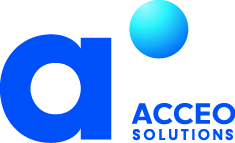 	Veuillez retourner ce formulaire dûment rempli et signé à l’adresse suivante : serviceclientqc@acceo.com	Veuillez retourner ce formulaire dûment rempli et signé à l’adresse suivante : serviceclientqc@acceo.com	Veuillez retourner ce formulaire dûment rempli et signé à l’adresse suivante : serviceclientqc@acceo.com	Veuillez retourner ce formulaire dûment rempli et signé à l’adresse suivante : serviceclientqc@acceo.com	Veuillez retourner ce formulaire dûment rempli et signé à l’adresse suivante : serviceclientqc@acceo.com